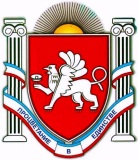 АДМИНИСТРАЦИЯЗЫБИНСКОГО СЕЛЬСКОГО ПОСЕЛЕНИЯБЕЛОГОРСКИЙ РАЙОНРЕСПУБЛИКА КРЫМПОСТАНОВЛЕНИЕВ соответствии с пунктом 5 статьи 87 Бюджетного кодекса Российской Федерации, администрация Зыбинского сельского поселения Белогорского района Республики Крым, постановляет :1. Утвердить прилагаемый Порядок ведения реестра расходных обязательств муниципального образования Зыбинское сельское поселение Белогорского района Республики Крым (приложение 1).2.  Установить, что органом, уполномоченным осуществлять ведение реестра расходных обязательств муниципального образования Зыбинское сельское поселение Белогорского района Республики Крым, является администрация Зыбинского сельского поселения Белогорского района Республики Крым (приложение 2).3. Считать утратившими силу постановление администрации Зыбинского сельского поселения Белогорского района Республики Крым от 13.07.2017 № 96 «О  Порядке ведения реестра расходных обязательств  Зыбинского сельского поселения Белогорского района Республики Крым». 4. Настоящее постановление подлежит официальному обнародованию на официальном Портале Правительства Республики Крым на странице Белогорского муниципального района belogorskiy.rk.gov.ru в разделе – Муниципальные образования района, подраздел Зыбинское сельское поселение, а также путем размещения на сайте Зыбинского сельского поселения (http:Зыбинское-сп.рф) и на информационном стенде административного здания Зыбинского сельского поселения Белогорского района Республики Крым.5. Настоящее постановление распространяет свое действие на правоотношения, начиная  с 01.01.2022.6. Контроль по  исполнению настоящего постановления оставляю за собой.Председатель Зыбинского сельского совета – глава  администрации Зыбинского сельского поселения                                        Т.А.КнижникПриложение 1к постановлению администрации Зыбинского сельского поселения Белогорского района Республики Крым от 03.03.2022 № 30                «О Порядке ведения реестра расходных обязательств муниципального образования Зыбинское сельское поселение Белогорского района Республики Крым»  Порядокведения реестра расходных обязательств муниципального образования муниципального образования Зыбинское сельское поселение Белогорского района Республики КрымI. Общие положения1.1.  Настоящий Порядок ведения реестра расходных обязательств муниципального образования Зыбинское сельское поселение Белогорского района Республики Крым разработан в соответствии со статьей 87 Бюджетного кодекса Российской Федерации,   устанавливает правила ведения реестра расходных обязательств муниципального образования Зыбинское сельское поселение Белогорского района Республики Крым.1.2. Реестр расходных обязательств главного распорядителя средств бюджета Зыбинского сельского поселения - ведущийся главным распорядителем средств бюджета администрацией Зыбинского сельского поселения Белогорского района Республики Крым свод (перечень) нормативных правовых актов и заключенных органами местного самоуправления и муниципальными учреждениями Зыбинского сельского поселения от имени Зыбинского сельского поселения договоров (соглашений), обусловливающих публичные нормативные обязательства и (или) правовые основания для иных расходных обязательств с указанием соответствующих положений (статей, частей, пунктов, подпунктов, абзацев) нормативных правовых, правовых актов, договоров (соглашений), которые в соответствии с действующим законодательством подлежат исполнению за счет бюджетных ассигнований главного распорядителя средств бюджета Зыбинского сельского поселения, включая расходы подведомственных ему бюджетополучателей, с указанием объема средств бюджета Зыбинского сельского поселения, необходимых для исполнения соответствующих расходных обязательств.1.3. Реестр расходных обязательств предназначен для учета расходных обязательств независимо от срока их окончания и определения объемов бюджетных ассигнования бюджета муниципального образования Зыбинское сельское поселение Белогорского района Республики Крым.1.4. Данные реестра расходных обязательств используются при:- формировании проекта бюджета муниципального образования Зыбинское сельское поселение Белогорского района Республики Крым на очередной финансовый год и на плановый период;- внесении изменений в решение о бюджете муниципального образования Зыбинское сельское поселение Белогорского района Республики Крым на текущий финансовый год и на плановый период;- ведении сводной бюджетной росписи и лимитов бюджетных обязательств бюджета муниципального образования Зыбинское сельское поселение Белогорского района Республики Крым.2. Формирование реестра расходных обязательств2.1. Реестр формируется на основании реестров расходных обязательств ГРБС и включает в себя сведения:- о нормативных правовых актах и (или) правовые основания для иных расходных обязательств, подлежащих в соответствии с законодательством Российской Федерации и законодательством Республики Крым исполнению за счет бюджетных ассигнований бюджета муниципального образования Зыбинское сельское поселение Белогорского района Республики Крым;- об объемах бюджетных ассигнований бюджета муниципального образования Зыбинское сельское поселение Белогорского района Республики Крым, распределенных по ГРБС, разделам, подразделам, целевым статьям и видам расходов бюджета, на исполнение расходных обязательств ГРБС в отчетном, текущем, очередном финансовых годах и плановом периоде.2.2.  Формирование реестра осуществляются в автоматизированной информационной системе, предназначенной для автоматизации управления процессом планирования и исполнения бюджета муниципального образования Зыбинское сельское поселение Белогорского района Республики Крым.2.3. Главные распорядители бюджетных средств представляют в финансовый орган администрации Зыбинского сельского поселения реестры расходных обязательств на бумажном носителе и в электронном виде в срок, установленный графиком разработки в текущем году проекта бюджета Зыбинского сельского поселения. На бумажном носителе фрагмент реестра заверяется подписью руководителя ГРБС. В программном комплексе документ "Расходное обязательство" должен быть подписан усиленной квалифицированной электронной подписью.2.4. финансовый орган Администрации Зыбинского сельского поселения в течение           5 рабочих дней со дня получения фрагмента реестра расходных обязательств главных распорядителей бюджетных средств осуществляет его проверку и при отсутствии замечаний осуществляет его согласование.2.5. В случае несоответствия представленных реестров расходных обязательств требованиям, установленным настоящим Порядком, финансовый орган администрации Зыбинского сельского поселения уведомляет главных распорядителей бюджетных средств об отказе в согласовании представленного реестра расходных обязательств с указанием причин отказа (замечаний) к соответствующему реестра расходных обязательств главных распорядителей бюджетных средств.2.6. Главные распорядители бюджетных средств в течение 2 рабочих дней со дня получения от финансового органа администрации Зыбинского сельского поселения уведомления, обеспечивают внесение в реестр расходных обязательств главных распорядителей бюджетных средств изменений в соответствии с замечаниями финансового органа администрации Зыбинского сельского поселения и повторно представляют его в установленном порядке настоящего раздела.3. Ведение реестра расходных обязательств3.1. Ведение реестра расходных обязательств муниципального образования Зыбинское сельское поселение Белогорского района Республики Крым осуществляется посредством внесения в него изменений на основании изменений, вносимых в реестры расходных обязательств ГРБС.3.2. Основанием для внесения изменений в реестр является принятие новых и (или) признание утратившими силу федеральных НПА и региональных НПА, а также заключение, расторжение и исполнение договоров (соглашений); внесение изменений в решение о бюджете муниципального образования Зыбинское сельское поселение Белогорского района Республики Крым на текущий финансовый год и плановый период; внесение изменений в сводную бюджетную роспись бюджета муниципального образования Зыбинское сельское поселение Белогорского района Республики Крым на текущий финансовый год и плановый период и в утвержденные лимиты бюджетных обязательств в ходе исполнения бюджета муниципального образования Зыбинское сельское поселение Белогорского района Республики Крым по основаниям, установленным бюджетным законодательством Российской Федерации и нормативными правовыми актами Зыбинского сельского совета.3.3. Главные распорядители бюджетных средств в течение 5 рабочих дней со дня возникновения основания для внесения изменений в реестр расходных обязательств, представляют в финансовый орган администрации Зыбинского сельского поселения сопроводительное письмо в произвольной форме с приложением документов, подтверждающих обоснованность внесения изменений в реестр расходных обязательств.3.4. ГРБС несут ответственность за полноту, своевременность и достоверность сведений, содержащихся во фрагментах реестра, и сведений, представляемых для внесения изменений в реестр. 03 марта   2022 годас. Зыбины№ 30О Порядке ведения реестра расходных обязательств муниципального образования Зыбинское сельское поселение Белогорского района Республики Крым